Publicado en Ciudad de México el 03/09/2021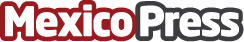 IB apoya en el camino a formar ciudadanos globales"Cuando uno mismo es resultado de programas educativos de excelencia, nos podemos llenar de esperanza y satisfacción", Graeme C. Clark, embajador de Canadá en MéxicoDatos de contacto:Laura Huerta5513214398Nota de prensa publicada en: https://www.mexicopress.com.mx/ib-apoya-en-el-camino-a-formar-ciudadanos Categorías: Internacional Marketing E-Commerce Software Recursos humanos http://www.mexicopress.com.mx